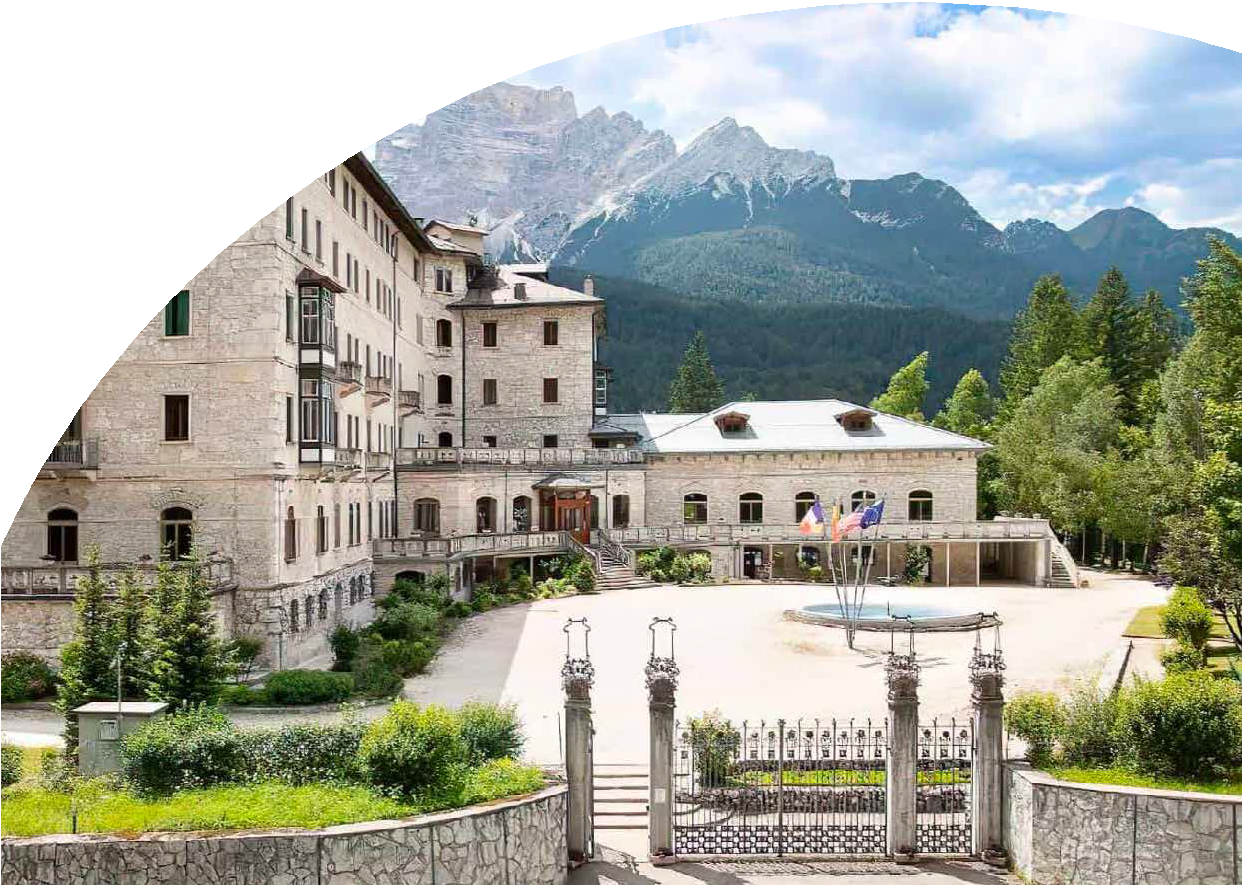 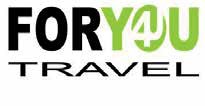 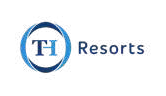 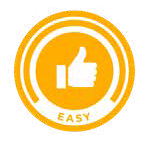 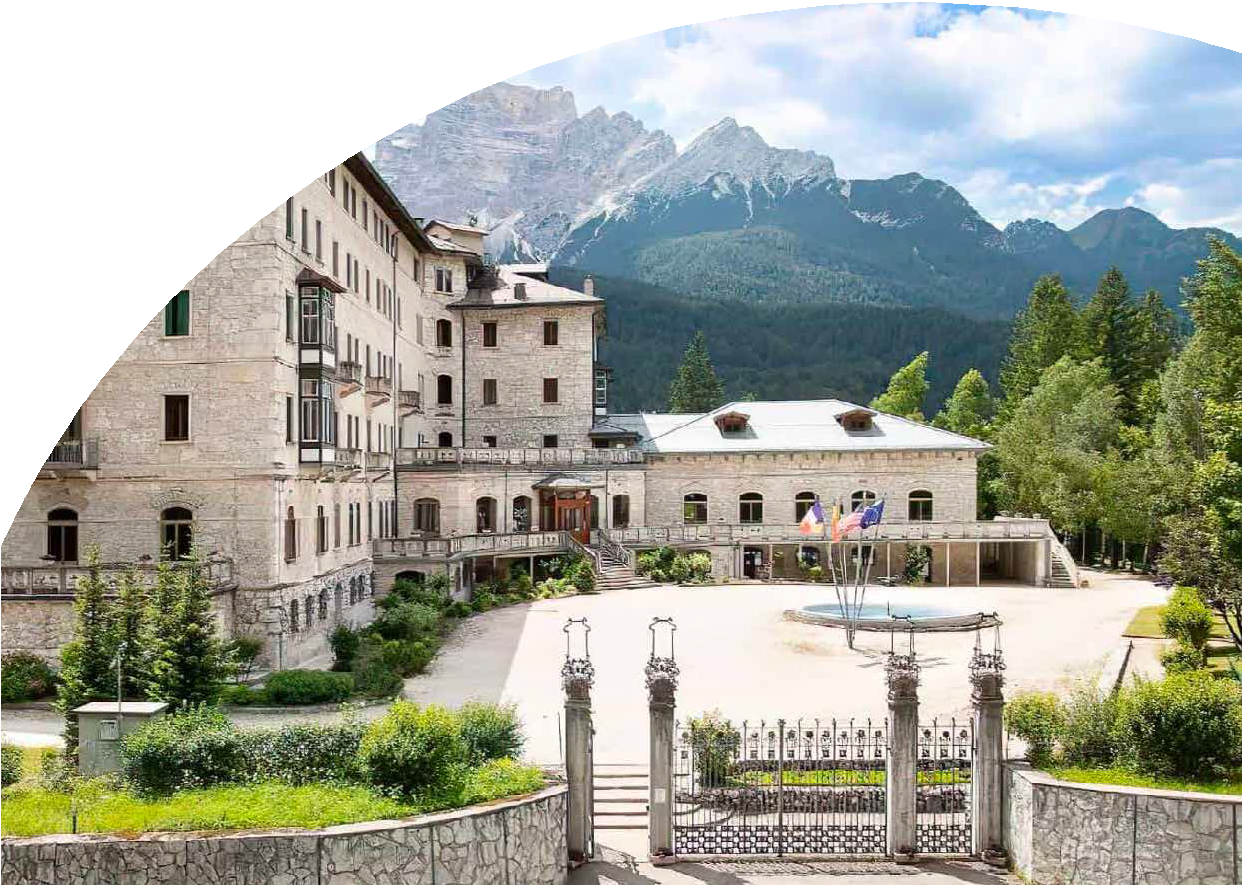 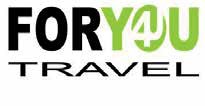 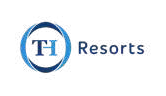 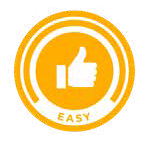 	Montagna Estiva	TH BORCA DI CADOREPARK HOTEL DES DOLOMITES - VENETO (BL)DA GIUGNO 2024 A SETTEMBRE 2024A partire da€ 354 p.p.PERNOTTAMENTO E PRIMA COLAZIONEAL CENTRO DI UNA VERDE VALLE TRACCIATA DAL TORRENTE BOITE, SI TROVA BORCA DI CADORE, UN PAESE DI MONTAGNA NELLA ZONA NORD DELLA REGIONE VENETO. È IL LUOGO IDEALE PER GODERE A PIENO LA BELLEZZA SENSAZIONALE DELLE DOLOMITI ORIENTALI. BORCA È CONTORNATA DA IMPONENTI MONTAGNE DI ROCCIA DOLOMITICA DI COLORE ROSA COME IL MONTE ANTELAO ANCHE NOTO COME IL RE DELLE DOLOMITI. IL TH BORCA DI CADORE – PARK HOTEL È UNA RESIDENZA STORICA PIENA DI FASCINO E DAVVERO UNICA PER LA SUA ARCHITETTURA; NEL TEMPO HANNO SOGGIORNATO PERSONE ILLUSTRI COME:Quote e settimanali per la camera “classic” in formula di pernottamento e prima colazione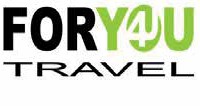 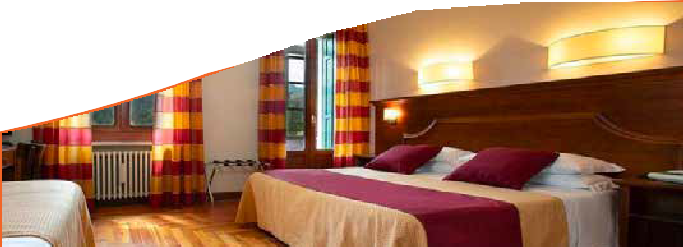 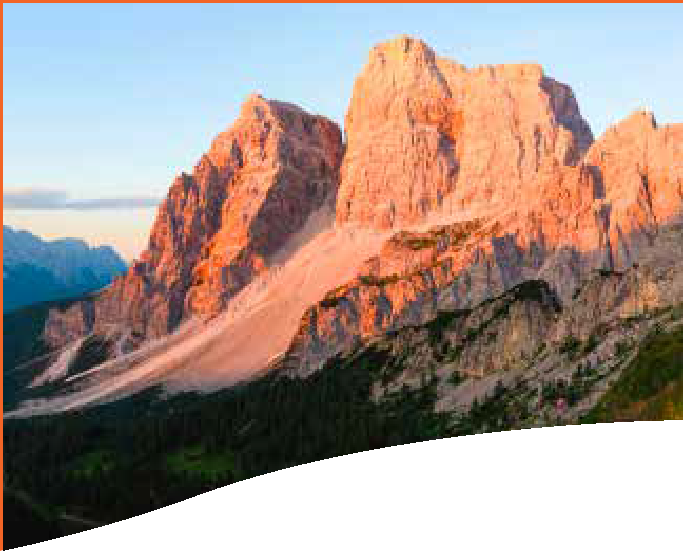 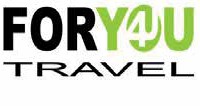 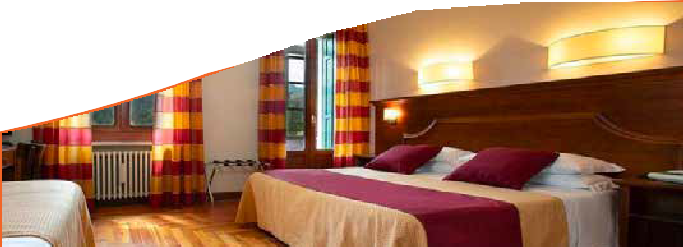 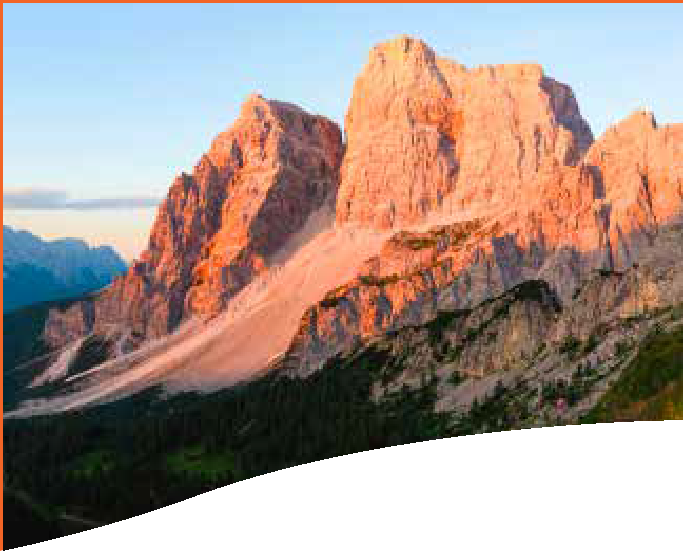 Nota bene : Le tariffe sono dinamiche e le quote indicate in tabella sono da considerarsi “a partire da”, può accadere che in fase di preventivo vengano aggiornate con i prezzi reali del momento. Inizio soggiorno ore 17.00 del giorno di arrivo sino alle 10.00 del giorno di partenza. Sogg Minino 3 notti.Supplemento Mezza Pensione suppl. € 20 sia adulti che bambini al giorno (bevande escluse). Doppia Uso singola +40%SUPPLEMENTI OBBLIGATORI: Thinky Card € 30 per bambini 0-3 anni non compiuti e per i servizi ad essi dedicati, da regolarsi al momento dellaprenotazione. Tassa di soggiorno laddove applicata dal Comune. La stessa, se prevista, dovrà essere pagata in loco.SUPPLEMENTI FACOLTATIVI : Culla € 10 al giorno; Baby set: (da richiedere all’atto della prenotazione e da regolarsi in loco) - noleggio passeggino € 10 al giorno - zaino trekking porta Baby € 20 al giorno.TH DOGGY CLUB: Cani ammessi di piccola taglia (max 10 kg), solo su richiesta, € 20 al giorno per l’intera durata del soggiorno. Da richiedere all’atto della prenotazione e da regolarsi in loco.QUOTA GESTIONE PRATICA (INCLUSIVA DI ASSICURAZIONE MEDICO BAGAGLIO, ASSISTENZA H24 E RIMBORSO PENALI PER ANNULLAMENTO PRATICA € 55,00 PER PERSONA A PARTIRE DA 3 ANNI.PER INFORMAZIONI E PRENOTAZIONI TEL. 06 98378037 BOOKING@4UTRAVEL.ITDATATariffa settimanale per persona –CAMERA CLASSICTariffa settimanale per persona –CAMERA CLASSICDATACAMERA CLASSICQUOTA 4UTRAVEL25/06-02/0738535402/07-09/0742038609/07-16/0746943116/07-23/0746943123/07-30/0750446430/07-06/0854650206/08-13/0859554713/08-27/0859554727/08-03/0949045125/08-01/0946943103/09-10/09385354